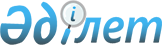 "Валюталық түсімнің түсуі туралы қорытындының нысанын және оны беру тәртібін бекіту туралы" Қазақстан Республикасы Қаржы министрінің 2008 жылғы 30 желтоқсандағы № 629 бұйрығына өзгеріс енгізу туралы
					
			Күшін жойған
			
			
		
					Қазақстан Республикасы Қаржы министрінің 2014 жылғы 19 желтоқсандағы № 574 бұйрығы. Қазақстан Республикасының Әділет министрлігінде 2015 жылы 28 қаңтарда № 10159 тіркелді. Күші жойылды - Қазақстан Республикасы Қаржы министрінің 2018 жылғы 21 ақпандағы № 260 бұйрығымен
      Ескерту. Күші жойылды – ҚР Қаржы министрінің 21.02.2018 № 260 (алғашқы ресми жарияланған күнінен кейін күнтізбелік он күн өткен соң қолданысқа енгізіледі) бұйрығымен.
      "Қазақстан Республикасының кейбір заңнамалық актілеріне салық салу мәселелері бойынша өзгерістер мен толықтырулар енгізу туралы" 2013 жылғы 5 желтоқсандағы Қазақстан Республикасы Заңының 1-бабы 12-тармағының 3) тармақшасына сәйкес БҰЙЫРАМЫН:
      1. "Валюталық түсімнің түсуі туралы қорытындының нысанын және оны беру тәртібін бекіту туралы" Қазақстан Республикасы Қаржы министрінің 2008 жылғы 30 желтоқсандағы № 629 бұйрығына (Нормативтік құқықтық актілерді мемлекеттік тіркеу тізілімінде № 5494 тіркелген, "Заң газеті" газетінде 2009 жылғы 20 наурызда № 42 (1639) жарияланған) мынадай өзгеріс енгізілсін:
      кіріспе мынадай редакцияда жазылсын:
      "Салық және бюджетке төленетін басқа да міндетті төлемдер туралы" Қазақстан Республикасы Кодексінің (Салық кодексі) 635-бабы 4-тармағына сәйкес БҰЙЫРАМЫН:".
      2. Қазақстан Республикасы Қаржы министрлігінің Мемлекеттік кірістер комитеті (Д.Е. Ерғожин) заңнамада белгіленген тәртіппен:
      1) осы бұйрықты Қазақстан Республикасының Әділет министрлігінде мемлекеттік тіркелуін;
      2) осы бұйрықты мемлекеттік тіркеуден өткеннен кейін он күнтізбелік күн ішінде оны ресми жариялауға мерзімді баспа басылымдарына және "Әділет" ақпараттық-құқықтық жүйесіне жіберуді;
      3) осы бұйрықтың Қазақстан Республикасы Қаржы министрлігінің интернет-ресурсында орналастырылуын қамтамасыз етсін.
      3. Осы бірлескен бұйрық алғашқы ресми жарияланған күнінен кейін он күнтізбелік күн өткен соң қолданысқа енгізіледі.
      КЕЛІСІЛДІ   
      Қазақстан Республикасының   
      Ұлттық Банкі Төрағасы   
      Қ.Н. Келімбетов ___________   
      2014 жылғы 23 желтоқсан
					© 2012. Қазақстан Республикасы Әділет министрлігінің «Қазақстан Республикасының Заңнама және құқықтық ақпарат институты» ШЖҚ РМК
				
Қазақстан Республикасының
Қаржы министрі
Б.Сұлтанов